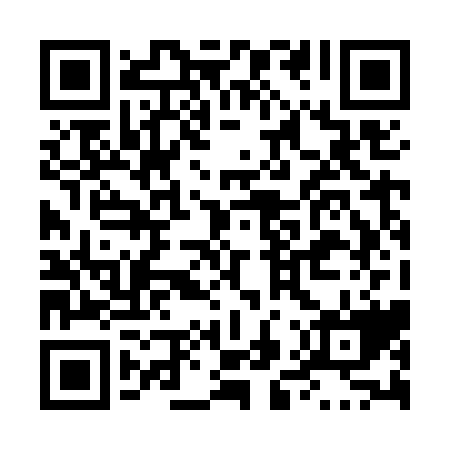 Prayer times for Baie-des-Cedres, Quebec, CanadaWed 1 May 2024 - Fri 31 May 2024High Latitude Method: Angle Based RulePrayer Calculation Method: Islamic Society of North AmericaAsar Calculation Method: HanafiPrayer times provided by https://www.salahtimes.comDateDayFajrSunriseDhuhrAsrMaghribIsha1Wed4:206:011:156:188:3010:112Thu4:185:591:156:198:3110:133Fri4:155:571:156:198:3310:154Sat4:135:561:156:208:3410:175Sun4:115:541:146:218:3510:196Mon4:095:531:146:228:3710:217Tue4:075:511:146:238:3810:238Wed4:045:501:146:238:3910:259Thu4:025:491:146:248:4110:2710Fri4:005:471:146:258:4210:2911Sat3:585:461:146:268:4310:3112Sun3:565:451:146:278:4510:3313Mon3:545:431:146:278:4610:3514Tue3:525:421:146:288:4710:3715Wed3:505:411:146:298:4810:3916Thu3:485:401:146:308:5010:4117Fri3:465:381:146:308:5110:4318Sat3:445:371:146:318:5210:4519Sun3:425:361:146:328:5310:4720Mon3:415:351:146:328:5410:4921Tue3:395:341:156:338:5610:5122Wed3:375:331:156:348:5710:5323Thu3:355:321:156:348:5810:5524Fri3:335:311:156:358:5910:5725Sat3:325:301:156:369:0010:5926Sun3:305:291:156:369:0111:0127Mon3:295:291:156:379:0211:0228Tue3:275:281:156:389:0311:0429Wed3:265:271:156:389:0411:0630Thu3:245:261:166:399:0511:0831Fri3:235:261:166:399:0611:09